Supplementary Information forComparative evaluation of vegetation greenness trends over circumpolar arctic tundra using multi-sensors satellite datasetsSupplementary Figures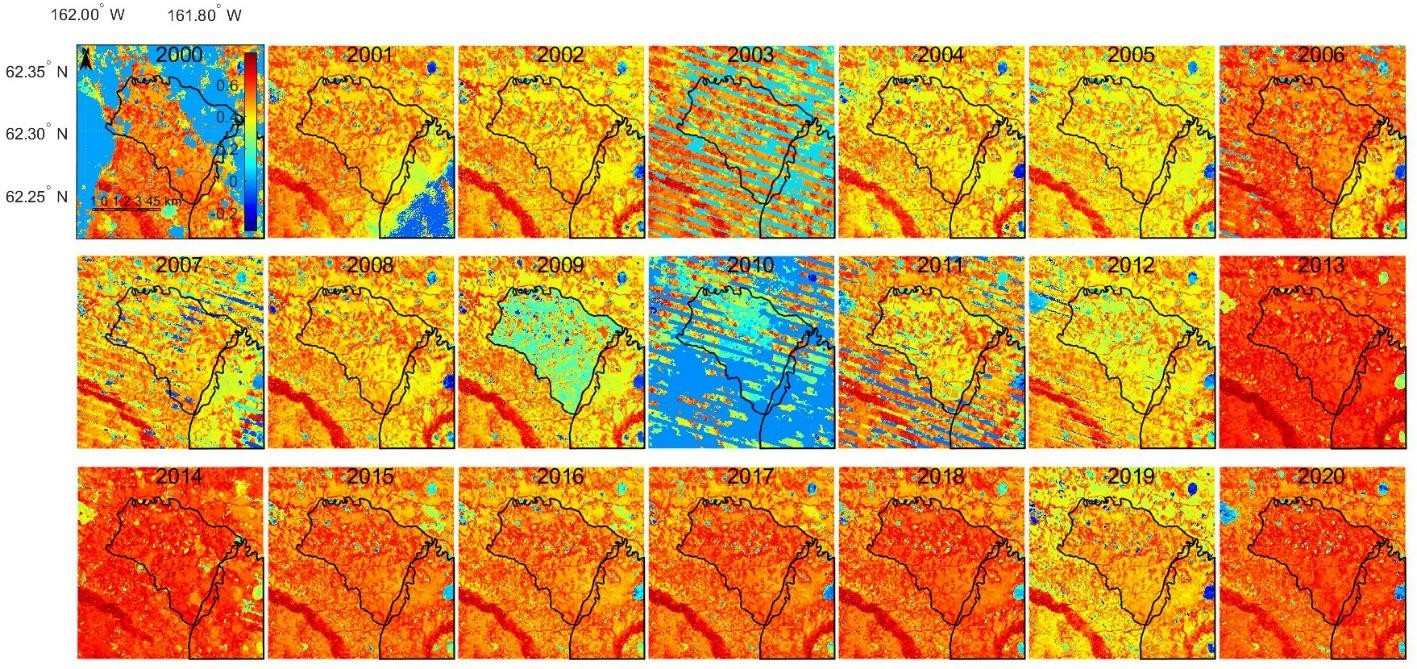 Supplementary Figure 1 Annual maximum NDVI around Allman Lake fire scar in Alaska.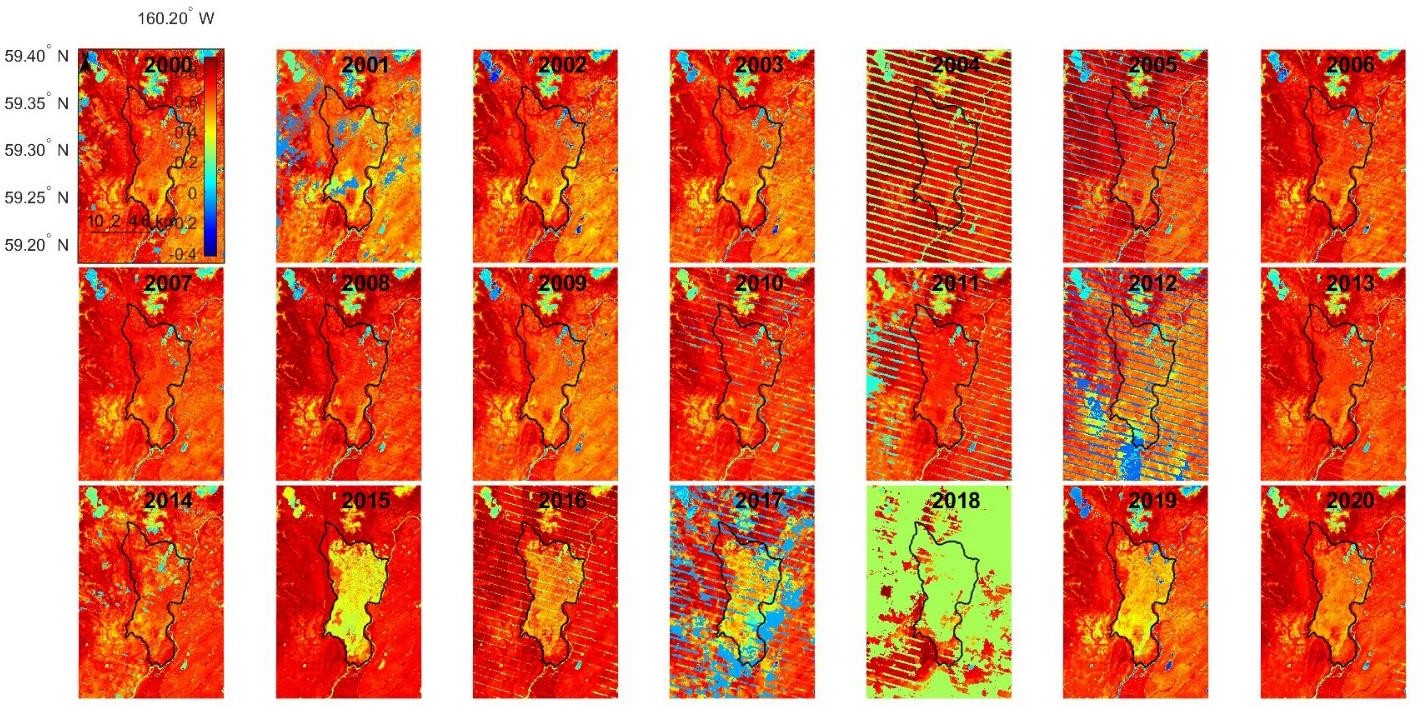 Supplementary Figure 2 Annual maximum NDVI around Gechia Lake fire scar in Alaska.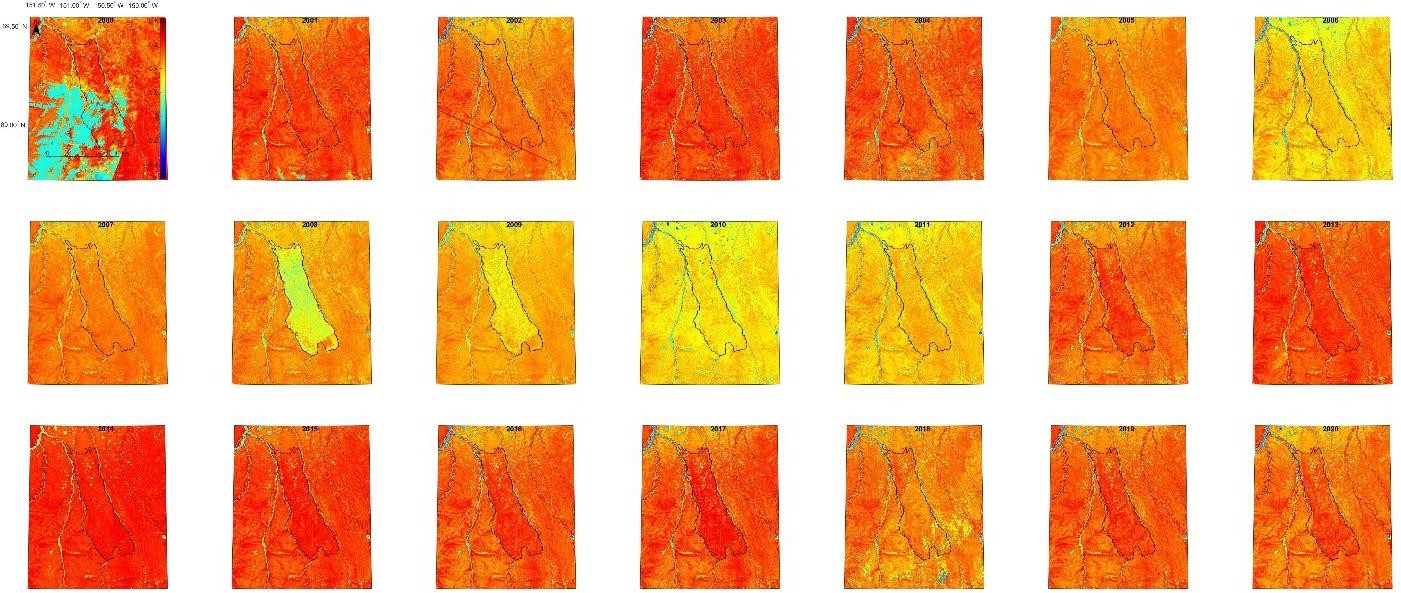 Supplementary Figure 3 Annual maximum NDVI around Anaktuvuk_River fire scar in Alaska.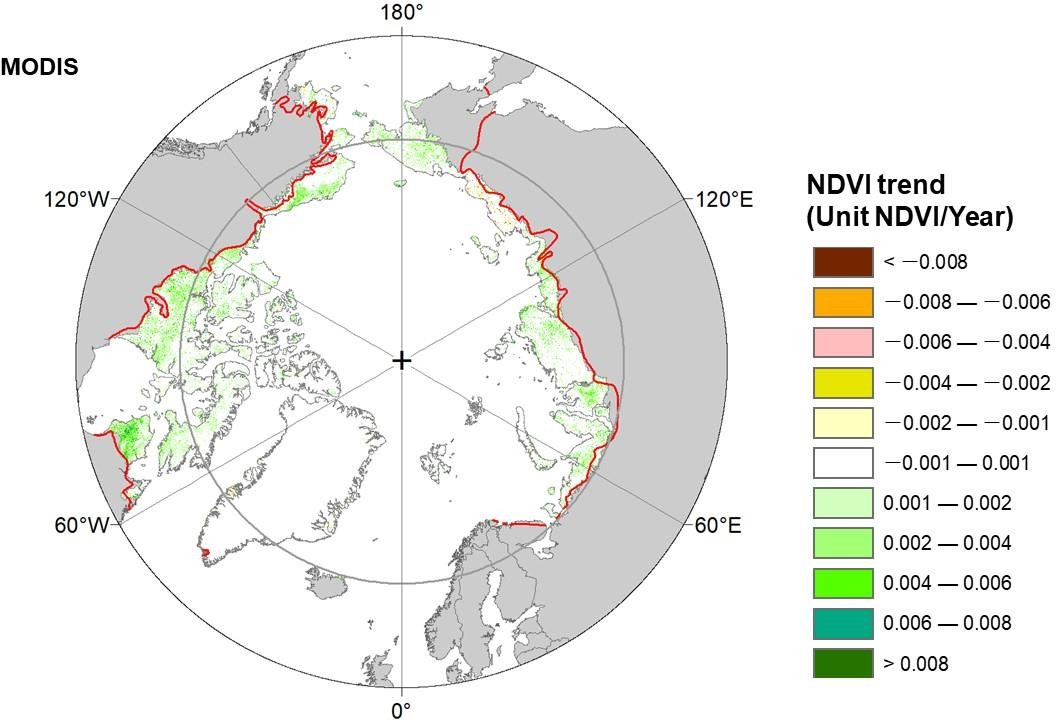 Supplementary Figure 4 Significant greening and browning over circumpolar tundra acquired with MODIS NDVI from 2002 to 2022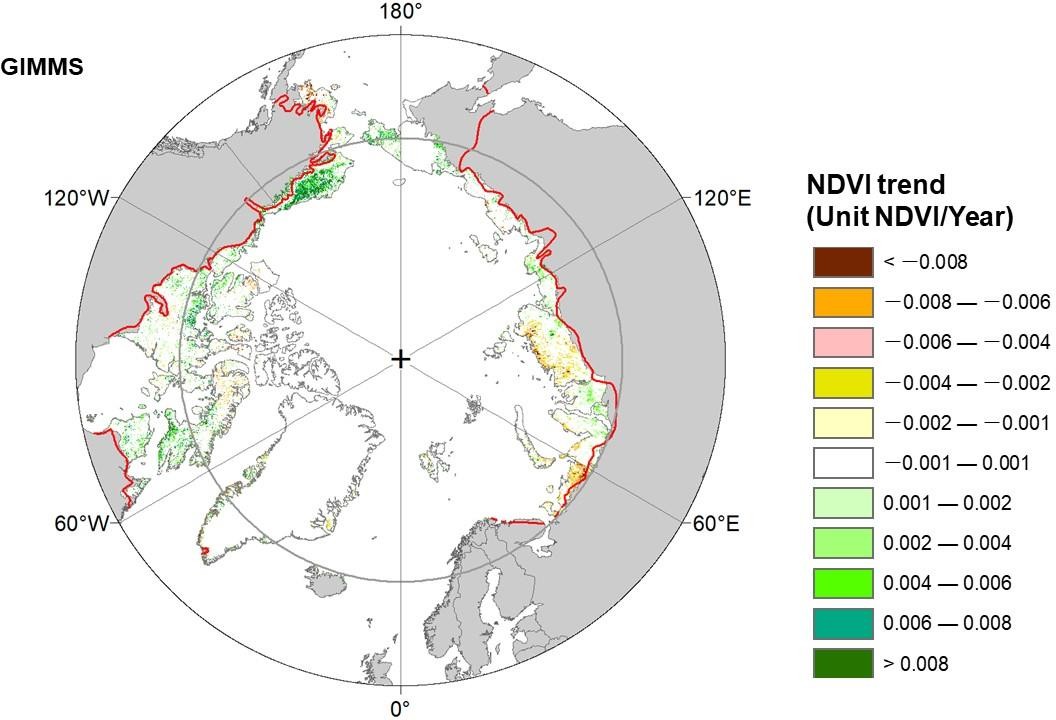 Supplementary Figure 5 Significant greening and browning over circumpolar tundra acquired with GIMMS NDVI from 2000 to 2015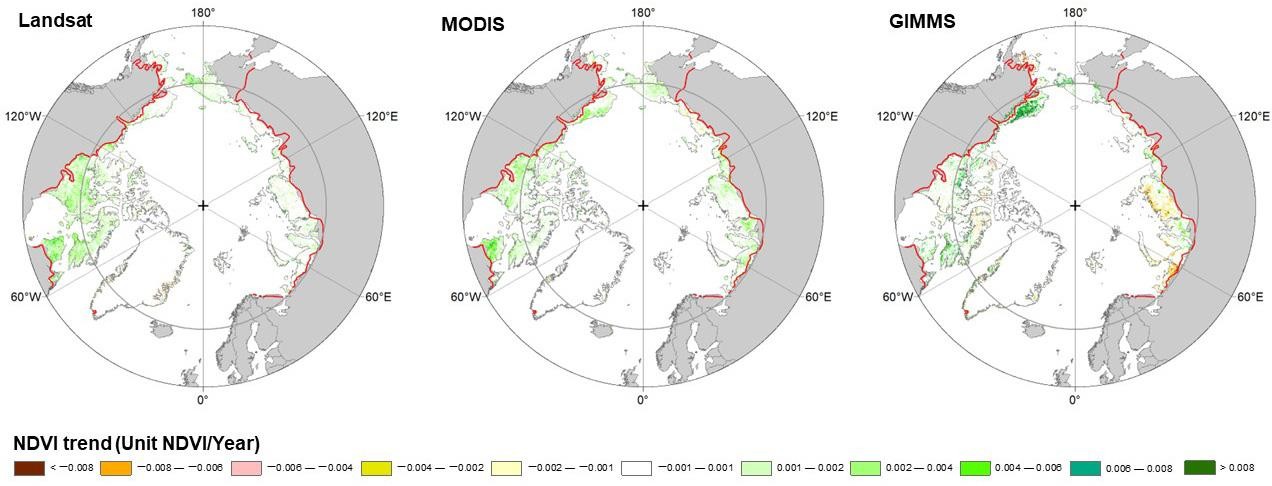 Supplementary Figure 6 Comparison of ssignificant greening and browning over circumpolar tundra acquired with the three datasets